Зарегистрировано в Минюсте России 20 августа 2013 г. N 29498МИНИСТЕРСТВО ОБРАЗОВАНИЯ И НАУКИ РОССИЙСКОЙ ФЕДЕРАЦИИПРИКАЗот 2 августа 2013 г. N 701ОБ УТВЕРЖДЕНИИФЕДЕРАЛЬНОГО ГОСУДАРСТВЕННОГО ОБРАЗОВАТЕЛЬНОГО СТАНДАРТАСРЕДНЕГО ПРОФЕССИОНАЛЬНОГО ОБРАЗОВАНИЯ ПО ПРОФЕССИИ190631.01 АВТОМЕХАНИКВ соответствии с пунктом 5.2.41 Положения о Министерстве образования и науки Российской Федерации, утвержденного постановлением Правительства Российской Федерации от 3 июня 2013 г. N 466 (Собрание законодательства Российской Федерации, 2013, N 23, ст. 2923), приказываю:1. Утвердить прилагаемый федеральный государственный образовательный стандарт среднего профессионального образования по профессии 190631.01 Автомеханик.2. Признать утратившим силу приказ Министерства образования и науки Российской Федерации от 20 мая 2010 г. N 555 "Об утверждении и введении в действие федерального государственного образовательного стандарта начального профессионального образования по профессии 190631.01 Автомеханик" (зарегистрирован Министерством юстиции Российской Федерации 19 июля 2010 г., регистрационный N 17901).3. Настоящий приказ вступает в силу с 1 сентября 2013 года.МинистрД.В.ЛИВАНОВПриложениеУтвержденприказом Министерства образованияи науки Российской Федерацииот 2 августа 2013 г. N 701ФЕДЕРАЛЬНЫЙ ГОСУДАРСТВЕННЫЙ ОБРАЗОВАТЕЛЬНЫЙ СТАНДАРТСРЕДНЕГО ПРОФЕССИОНАЛЬНОГО ОБРАЗОВАНИЯ ПО ПРОФЕССИИ190631.01 АВТОМЕХАНИКI. ОБЛАСТЬ ПРИМЕНЕНИЯ1.1. Настоящий федеральный государственный образовательный стандарт среднего профессионального образования представляет собой совокупность обязательных требований к среднему профессиональному образованию по профессии 190631.01 Автомеханик для профессиональной образовательной организации и образовательной организации высшего образования, которые имеют право на реализацию имеющих государственную аккредитацию программ подготовки квалифицированных рабочих, служащих по данной профессии, на территории Российской Федерации (далее - образовательная организация).1.2. Право на реализацию программы подготовки квалифицированных рабочих, служащих по профессии 190631.01 Автомеханик имеет образовательная организация при наличии соответствующей лицензии на осуществление образовательной деятельности.Возможна сетевая форма реализации программы подготовки квалифицированных рабочих, служащих с использованием ресурсов нескольких образовательных организаций. В реализации программы подготовки квалифицированных рабочих, служащих с использованием сетевой формы наряду с образовательными организациями также могут участвовать медицинские организации, организации культуры, физкультурно-спортивные и иные организации, обладающие ресурсами, необходимыми для осуществления обучения, проведения учебной и производственной практики и осуществления иных видов учебной деятельности, предусмотренных программой подготовки квалифицированных рабочих, служащих <1>.--------------------------------<1> Часть 1 статьи 15 Федерального закона от 29 декабря 2012 г. N 273-ФЗ "Об образовании в Российской Федерации" (Собрание законодательства Российской Федерации, 2012, N 53, ст. 7598; 2013, N 19, ст. 2326).II. ИСПОЛЬЗУЕМЫЕ СОКРАЩЕНИЯВ настоящем стандарте используются следующие сокращения:СПО - среднее профессиональное образование;ФГОС СПО - федеральный государственный образовательный стандарт среднего профессионального образования;ППКРС - программа подготовки квалифицированных рабочих, служащих по профессии;ОК - общая компетенция;ПК - профессиональная компетенция;ПМ - профессиональный модуль;МДК - междисциплинарный курс.III. ХАРАКТЕРИСТИКА ПОДГОТОВКИ ПО ПРОФЕССИИ3.1. Сроки получения СПО по профессии 190631.01 Автомеханик в очной форме обучения и соответствующие квалификации приводятся в Таблице 1.Таблица 1--------------------------------<1> ФГОС СПО в части требований к результатам освоения ППКРС ориентирован на присвоение выпускнику квалификации выше средней квалификации для данной профессии.<2> Независимо от применяемых образовательных технологий.<3> Образовательные организации, осуществляющие подготовку квалифицированных рабочих, служащих на базе основного общего образования, реализуют федеральный государственный образовательный стандарт среднего общего образования в пределах ППКРС, в том числе с учетом получаемой профессии СПО.3.2. Рекомендуемый перечень возможных сочетаний профессий рабочих, должностей служащих по Общероссийскому классификатору профессий рабочих, должностей служащих и тарифных разрядов (ОК 016-94) при формировании ППКРС:предусмотрено освоение всех вышеуказанных профессий.Сроки получения СПО по ППКРС независимо от применяемых образовательных технологий увеличиваются:а) для обучающихся по очно-заочной форме обучения:на базе среднего общего образования - не более чем на 1 год;на базе основного общего образования - не более чем на 1,5 года;б) для инвалидов и лиц с ограниченными возможностями здоровья - не более чем на 6 месяцев.IV. ХАРАКТЕРИСТИКА ПРОФЕССИОНАЛЬНОЙДЕЯТЕЛЬНОСТИ ВЫПУСКНИКОВ4.1. Область профессиональной деятельности выпускников: техническое обслуживание, ремонт и управление автомобильным транспортом; заправка транспортных средств горючими и смазочными материалами.4.2. Объектами профессиональной деятельности выпускников являются:автотранспортные средства;технологическое оборудование, инструмент и приспособления для технического обслуживания и ремонта автотранспортных средств;оборудование заправочных станций и топливно-смазочные материалы;техническая и отчетная документация.4.3. Обучающийся по профессии 190631.01 Автомеханик готовится к следующим видам деятельности:4.3.1. Техническое обслуживание и ремонт автотранспорта.4.3.2. Транспортировка грузов и перевозка пассажиров.4.3.3. Заправка транспортных средств горючими и смазочными материалами.V. ТРЕБОВАНИЯ К РЕЗУЛЬТАТАМ ОСВОЕНИЯ ПРОГРАММЫ ПОДГОТОВКИКВАЛИФИЦИРОВАННЫХ РАБОЧИХ, СЛУЖАЩИХ5.1. Выпускник, освоивший ППКРС, должен обладать общими компетенциями, включающими в себя способность:ОК 1. Понимать сущность и социальную значимость будущей профессии, проявлять к ней устойчивый интерес.ОК 2. Организовывать собственную деятельность, исходя из цели и способов ее достижения, определенных руководителем.ОК 3. Анализировать рабочую ситуацию, осуществлять текущий и итоговый контроль, оценку и коррекцию собственной деятельности, нести ответственность за результаты своей работы.ОК 4. Осуществлять поиск информации, необходимой для эффективного выполнения профессиональных задач.ОК 5. Использовать информационно-коммуникационные технологии в профессиональной деятельности.ОК 6. Работать в команде, эффективно общаться с коллегами, руководством, клиентами.ОК 7. Исполнять воинскую обязанность <*>, в том числе с применением полученных профессиональных знаний (для юношей).--------------------------------<*> В соответствии с Федеральным законом от 28.03.1998 N 53-ФЗ "О воинской обязанности и военной службе".5.2. Выпускник, освоивший ППКРС, должен обладать профессиональными компетенциями, соответствующими видам деятельности:5.2.1. Техническое обслуживание и ремонт автотранспорта.ПК 1.1. Диагностировать автомобиль, его агрегаты и системы.ПК 1.2. Выполнять работы по различным видам технического обслуживания.ПК 1.3. Разбирать, собирать узлы и агрегаты автомобиля и устранять неисправности.ПК 1.4. Оформлять отчетную документацию по техническому обслуживанию.5.2.2. Транспортировка грузов и перевозка пассажиров.ПК 2.1. Управлять автомобилями категорий "B" и "C".ПК 2.2. Выполнять работы по транспортировке грузов и перевозке пассажиров.ПК 2.3. Осуществлять техническое обслуживание транспортных средств в пути следования.ПК 2.4. Устранять мелкие неисправности, возникающие во время эксплуатации транспортных средств.ПК 2.5. Работать с документацией установленной формы.ПК 2.6. Проводить первоочередные мероприятия на месте дорожно-транспортного происшествия.5.2.3. Заправка транспортных средств горючими и смазочными материалами.ПК 3.1. Производить заправку горючими и смазочными материалами транспортных средств на заправочных станциях.ПК 3.2. Проводить технический осмотр и ремонт оборудования заправочных станций.ПК 3.3. Вести и оформлять учетно-отчетную и планирующую документацию.VI. ТРЕБОВАНИЯ К СТРУКТУРЕ ПРОГРАММЫ ПОДГОТОВКИКВАЛИФИЦИРОВАННЫХ РАБОЧИХ, СЛУЖАЩИХ6.1. ППКРС предусматривает изучение следующих учебных циклов:общепрофессионального;профессиональногои разделов:физическая культура;учебная практика;производственная практика;промежуточная аттестация;государственная итоговая аттестация.6.2. Обязательная часть ППКРС должна составлять около 80 процентов от общего объема времени, отведенного на ее освоение. Вариативная часть (около 20 процентов) дает возможность расширения и (или) углубления подготовки, определяемой содержанием обязательной части, получения дополнительных компетенций, умений и знаний, необходимых для обеспечения конкурентоспособности выпускника в соответствии с запросами регионального рынка труда и возможностями продолжения образования. Дисциплины, междисциплинарные курсы и профессиональные модули вариативной части определяются образовательной организацией.Общепрофессиональный учебный цикл состоит из общепрофессиональных дисциплин, профессиональный учебный цикл состоит из профессиональных модулей в соответствии с видами деятельности, соответствующими присваиваемым квалификациям. В состав профессионального модуля входит один или несколько междисциплинарных курсов. При освоении обучающимися профессиональных модулей проводятся учебная и (или) производственная практика.Обязательная часть профессионального учебного цикла ППКРС должна предусматривать изучение дисциплины "Безопасность жизнедеятельности". Объем часов на дисциплину "Безопасность жизнедеятельности" составляет 2 часа в неделю в период теоретического обучения (обязательной части учебных циклов), но не более 68 часов, из них на освоение основ военной службы - 70 процентов от общего объема времени, отведенного на указанную дисциплину.6.3. Образовательной организацией при определении структуры ППКРС и трудоемкости ее освоения может применяться система зачетных единиц, при этом одна зачетная единица соответствует 36 академическим часам.Структура программы подготовки квалифицированныхрабочих, служащихТаблица 2Таблица 3Срок получения среднего профессионального образования по ППКРС в очной форме обучения составляет 43 недели, в том числе:VII. ТРЕБОВАНИЯ К УСЛОВИЯМ РЕАЛИЗАЦИИ ПРОГРАММЫ ПОДГОТОВКИКВАЛИФИЦИРОВАННЫХ РАБОЧИХ, СЛУЖАЩИХ7.1. Образовательная организация самостоятельно разрабатывает и утверждает ППКРС в соответствии с ФГОС СПО, определяя профессию или группу профессий рабочих (должностей служащих) по ОК 016-94 (исходя из рекомендуемого перечня их возможных сочетаний согласно пункту 3.2 ФГОС СПО), с учетом соответствующей примерной ППКРС.Перед началом разработки ППКРС образовательная организация должна определить ее специфику с учетом направленности на удовлетворение потребностей рынка труда и работодателей, конкретизировать конечные результаты обучения в виде компетенций, умений и знаний, приобретаемого практического опыта.Конкретные виды деятельности, к которым готовится обучающийся, должны соответствовать присваиваемым квалификациям, определять содержание образовательной программы, разрабатываемой образовательной организацией совместно с заинтересованными работодателями.При формировании ППКРС образовательная организация:имеет право использовать объем времени, отведенный на вариативную часть учебных циклов ППКРС, увеличивая при этом объем времени, отведенный на дисциплины и модули обязательной части, либо вводя новые дисциплины и модули в соответствии с потребностями работодателей и спецификой деятельности образовательной организации;обязана ежегодно обновлять ППКРС с учетом запросов работодателей, особенностей развития региона, науки, культуры, экономики, техники, технологий и социальной сферы в рамках, установленных настоящим ФГОС СПО;обязана в рабочих программах всех дисциплин и профессиональных модулей четко формулировать требования к результатам их освоения: компетенциям, приобретаемому практическому опыту, знаниям и умениям;обязана обеспечивать эффективную самостоятельную работу обучающихся в сочетании с совершенствованием управления ею со стороны преподавателей и мастеров производственного обучения;обязана обеспечивать обучающимся возможность участвовать в формировании индивидуальной образовательной программы;обязана формировать социокультурную среду, создавать условия, необходимые для всестороннего развития и социализации личности, сохранения здоровья обучающихся, способствовать развитию воспитательного компонента образовательного процесса, включая развитие самоуправления, участие обучающихся в работе общественных организаций, спортивных и творческих клубов;должна предусматривать при реализации компетентностного подхода использование в образовательном процессе активных форм проведения занятий с применением электронных образовательных ресурсов, деловых и ролевых игр, индивидуальных и групповых проектов, анализа производственных ситуаций, психологических и иных тренингов, групповых дискуссий в сочетании с внеаудиторной работой для формирования и развития общих и профессиональных компетенций обучающихся.7.2. При реализации ППКРС обучающиеся имеют академические права и обязанности в соответствии с Федеральным законом от 29 декабря 2012 г. N 273-ФЗ "Об образовании в Российской Федерации" <1>.--------------------------------<1> Собрание законодательства Российской Федерации, 2012, N 53, ст. 7598; 2013, N 19, ст. 2326.7.3. Максимальный объем учебной нагрузки обучающегося составляет 54 академических часа в неделю, включая все виды аудиторной и внеаудиторной (самостоятельной) учебной работы по освоению ППКРС и консультации.7.4. Максимальный объем аудиторной учебной нагрузки в очной форме обучения составляет 36 академических часов в неделю.7.5. Максимальный объем аудиторной учебной нагрузки в очно-заочной форме обучения составляет 16 академических часов в неделю.7.6. Общая продолжительность каникул составляет не менее 10 недель в учебном году при сроке обучения более 1 года и не менее 2 недель в зимний период при сроке обучения 1 год.7.7. По дисциплине "Физическая культура" могут быть предусмотрены еженедельно 2 часа самостоятельной учебной нагрузки, включая игровые виды подготовки (за счет различных форм внеаудиторных занятий в спортивных клубах, секциях).7.8. Образовательная организация имеет право для подгрупп девушек использовать 70 процентов учебного времени дисциплины "Безопасность жизнедеятельности", отведенного на изучение основ военной службы, на освоение основ медицинских знаний.7.9. Получение СПО на базе основного общего образования осуществляется с одновременным получением среднего общего образования в пределах ППКРС. В этом случае ППКРС, реализуемая на базе основного общего образования, разрабатывается на основе требований соответствующих федеральных государственных образовательных стандартов среднего общего и среднего профессионального образования с учетом получаемой профессии СПО.Срок освоения ППКРС в очной форме обучения для лиц, обучающихся на базе основного общего образования, увеличивается на 82 недели из расчета:    теоретическое обучение (при обязательной учебной нагрузке    36 часов в неделю)                                              57 нед.    промежуточная аттестация                                         3 нед.    каникулы                                                        22 нед.7.10. Консультации для обучающихся по очной и очно-заочной формам обучения предусматриваются образовательной организацией из расчета 4 часа на одного обучающегося на каждый учебный год, в том числе в период реализации образовательной программы среднего общего образования для лиц, обучающихся на базе основного общего образования. Формы проведения консультаций (групповые, индивидуальные, письменные, устные) определяются образовательной организацией.7.11. В период обучения с юношами проводятся учебные сборы <1>.--------------------------------<1> Пункт 1 статьи 13 Федерального закона от 28 марта 1998 г. N 53-ФЗ "О воинской обязанности и военной службе". (Собрание законодательства Российской Федерации, 1998, N 13, ст. 1475; 2004, N 35, ст. 3607; 2005, N 30, ст. 3111; 2007, N 49, ст. 6070; 2008, N 30, ст. 3616; 2013, N 27, ст. 3477).7.12. Практика является обязательным разделом ППКРС. Она представляет собой вид учебной деятельности, направленной на формирование, закрепление, развитие практических навыков и компетенций в процессе выполнения определенных видов работ, связанных с будущей профессиональной деятельностью. При реализации ППКРС предусматриваются следующие виды практик: учебная и производственная.Учебная практика и производственная практика проводятся образовательной организацией при освоении обучающимися профессиональных компетенций в рамках профессиональных модулей и могут реализовываться как концентрированно в несколько периодов, так и рассредоточенно, чередуясь с теоретическими занятиями в рамках профессиональных модулей.Цели и задачи, программы и формы отчетности определяются образовательной организацией по каждому виду практики.Производственная практика должна проводиться в организациях, направление деятельности которых соответствует профилю подготовки обучающихся.Аттестация по итогам производственной практики проводится с учетом (или на основании) результатов, подтвержденных документами соответствующих организаций.7.13. Реализация ППКРС должна обеспечиваться педагогическими кадрами, имеющими среднее профессиональное или высшее образование, соответствующее профилю преподаваемой дисциплины (модуля). Мастера производственного обучения должны иметь на 1 - 2 разряда по профессии рабочего выше, чем предусмотрено ФГОС СПО для выпускников. Опыт деятельности в организациях соответствующей профессиональной сферы является обязательным для преподавателей, отвечающих за освоение обучающимся профессионального учебного цикла, эти преподаватели и мастера производственного обучения получают дополнительное профессиональное образование по программам повышения квалификации, в том числе в форме стажировки в профильных организациях не реже 1 раза в 3 года.7.14. ППКРС должна обеспечиваться учебно-методической документацией по всем дисциплинам, междисциплинарным курсам и профессиональным модулям ППКРС.Внеаудиторная работа должна сопровождаться методическим обеспечением и обоснованием расчета времени, затрачиваемого на ее выполнение.Реализация ППКРС должна обеспечиваться доступом каждого обучающегося к базам данных и библиотечным фондам, формируемым по полному перечню дисциплин (модулей) ППКРС. Во время самостоятельной подготовки обучающиеся должны быть обеспечены доступом к сети Интернет.Каждый обучающийся должен быть обеспечен не менее чем одним учебным печатным и/или электронным изданием по каждой дисциплине общепрофессионального учебного цикла и одним учебно-методическим печатным и/или электронным изданием по каждому междисциплинарному курсу (включая электронные базы периодических изданий).Библиотечный фонд должен быть укомплектован печатными и/или электронными изданиями основной и дополнительной учебной литературы по дисциплинам всех учебных циклов, изданными за последние 5 лет.Библиотечный фонд, помимо учебной литературы, должен включать официальные, справочно-библиографические и периодические издания в расчете 1 - 2 экземпляра на каждые 100 обучающихся.Каждому обучающемуся должен быть обеспечен доступ к комплектам библиотечного фонда, состоящим не менее чем из 3 наименований отечественных журналов.Образовательная организация должна предоставить обучающимся возможность оперативного обмена информацией с отечественными организациями, в том числе образовательными организациями, и доступ к современным профессиональным базам данных и информационным ресурсам сети Интернет.7.15. Прием на обучение по ППКРС за счет бюджетных ассигнований федерального бюджета, бюджетов субъектов Российской Федерации и местных бюджетов является общедоступным, если иное не предусмотрено частью 4 статьи 68 Федерального закона от 29 декабря 2012 г. N 273-ФЗ "Об образовании в Российской Федерации" <1>. Финансирование реализации ППКРС должно осуществляться в объеме не ниже установленных государственных нормативных затрат на оказание государственной услуги в сфере образования для данного уровня.--------------------------------<1> Собрание законодательства Российской Федерации, 2012, N 53, ст. 7598; 2013, N 19, ст. 2326.7.16. Образовательная организация, реализующая ППКРС, должна располагать материально-технической базой, обеспечивающей проведение всех видов лабораторных работ и практических занятий, дисциплинарной, междисциплинарной и модульной подготовки, учебной практики, предусмотренных учебным планом образовательной организации. Материально-техническая база должна соответствовать действующим санитарным и противопожарным нормам.Перечень кабинетов, лабораторий, мастерскихи других помещенийКабинеты:электротехникиохраны труда;безопасности жизнедеятельности;устройства автомобилей.Лаборатории:материаловедения;технических измерений;электрооборудования автомобилей;технического обслуживания и ремонта автомобилей;технического оборудования заправочных станций и технологии отпуска горюче-смазочных материалов.Мастерские:слесарные;электромонтажные.Тренажеры, тренажерные комплексы:по вождению автомобиля.Спортивный комплекс:спортивный зал;открытый стадион широкого профиля с элементами полосы препятствий;стрелковый тир (в любой модификации, включая электронный) или место для стрельбы.Залы:библиотека, читальный зал с выходом в сеть Интернет;актовый зал.Реализация ППКРС должна обеспечивать:выполнение обучающимся лабораторных работ и практических занятий, включая как обязательный компонент практические задания с использованием персональных компьютеров;освоение обучающимся профессиональных модулей в условиях созданной соответствующей образовательной среды в образовательной организации или в организациях в зависимости от специфики вида профессиональной деятельности.Образовательная организация должна быть обеспечена необходимым комплектом лицензионного программного обеспечения.7.17. Реализация ППКРС осуществляется образовательной организацией на государственном языке Российской Федерации.Реализация ППКРС образовательной организацией, расположенной на территории республики Российской Федерации, может осуществляться на государственном языке республики Российской Федерации в соответствии с законодательством республик Российской Федерации. Реализация ППКРС образовательной организацией на государственном языке республики Российской Федерации не должна осуществляться в ущерб государственному языку Российской Федерации.VIII. ТРЕБОВАНИЯ К РЕЗУЛЬТАТАМ ОСВОЕНИЯ ПРОГРАММЫПОДГОТОВКИ КВАЛИФИЦИРОВАННЫХ РАБОЧИХ, СЛУЖАЩИХ8.1. Оценка качества освоения ППКРС должна включать текущий контроль успеваемости, промежуточную и государственную итоговую аттестацию обучающихся.8.2. Конкретные формы и процедуры текущего контроля успеваемости, промежуточной аттестации по каждой дисциплине и профессиональному модулю разрабатываются образовательной организацией самостоятельно и доводятся до сведения обучающихся в течение первых двух месяцев от начала обучения.8.3. Для аттестации обучающихся на соответствие их персональных достижений поэтапным требованиям соответствующей ППКРС (текущий контроль успеваемости и промежуточная аттестация) создаются фонды оценочных средств, позволяющие оценить умения, знания, практический опыт и освоенные компетенции.Фонды оценочных средств для промежуточной аттестации по дисциплинам и междисциплинарным курсам в составе профессиональных модулей разрабатываются и утверждаются образовательной организацией самостоятельно, а для промежуточной аттестации по профессиональным модулям и для государственной итоговой аттестации - разрабатываются и утверждаются образовательной организацией после предварительного положительного заключения работодателей.Для промежуточной аттестации обучающихся по дисциплинам (междисциплинарным курсам) кроме преподавателей конкретной дисциплины (междисциплинарного курса) в качестве внешних экспертов должны активно привлекаться преподаватели смежных дисциплин (курсов). Для максимального приближения программ промежуточной аттестации обучающихся по профессиональным модулям к условиям их будущей профессиональной деятельности образовательной организацией в качестве внештатных экспертов должны активно привлекаться работодатели.8.4. Оценка качества подготовки обучающихся и выпускников осуществляется в двух основных направлениях:оценка уровня освоения дисциплин;оценка компетенций обучающихся.Для юношей предусматривается оценка результатов освоения основ военной службы.8.5. К государственной итоговой аттестации допускаются обучающиеся, не имеющие академической задолженности и в полном объеме выполнившие учебный план или индивидуальный учебный план по ППКРС, если иное не установлено порядком проведения государственной итоговой аттестации по образовательным программам среднего профессионального образования <1>.--------------------------------<1> Часть 6 статьи 59 Федерального закона от 29 декабря 2012 г. N 273-ФЗ "Об образовании в Российской Федерации" (Собрание законодательства Российской Федерации, 2012, N 53, ст. 7598; 2013, N 19, ст. 2326).8.6. Государственная итоговая аттестация включает защиту выпускной квалификационной работы (выпускная практическая квалификационная работа и письменная экзаменационная работа). Обязательные требования - соответствие тематики выпускной квалификационной работы содержанию одного или нескольких профессиональных модулей; выпускная практическая квалификационная работа должна предусматривать сложность работы не ниже разряда по профессии рабочего, предусмотренного ФГОС СПО.Государственный экзамен вводится по усмотрению образовательной организации.8.7. Обучающиеся по ППКРС, не имеющие среднего общего образования, в соответствии с частью 6 статьи 68 Федерального закона от 29 декабря 2012 г. N 273-ФЗ "Об образовании в Российской Федерации" <1> вправе бесплатно пройти государственную итоговую аттестацию, которой завершается освоение образовательных программ среднего общего образования. При успешном прохождении указанной государственной итоговой аттестации аккредитованной образовательной организацией обучающимся выдается аттестат о среднем общем образовании.--------------------------------<1> Собрание законодательства Российской Федерации, 2012, N 53, ст. 7598; 2013, N 19, ст. 2326.\ql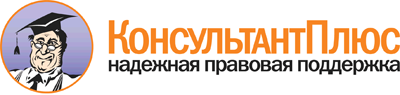 Приказ Минобрнауки России от 02.08.2013 N 701
"Об утверждении федерального государственного образовательного стандарта среднего профессионального образования по профессии 190631.01 Автомеханик"
(Зарегистрировано в Минюсте России 20.08.2013 N 29498)Документ предоставлен КонсультантПлюс

www.consultant.ru

Дата сохранения: 20.10.2014Уровень образования, необходимый для приема на обучение по ППКРСНаименование квалификации (профессий по Общероссийскому классификатору профессий рабочих, должностей служащих и тарифных разрядов)(ОК 016-94) <1>Срок получения СПО по ППКРС в очной форме обучения <2>среднее общее образованиеСлесарь по ремонту автомобилейВодитель автомобиляОператор заправочных станций10 мес.основное общее образованиеСлесарь по ремонту автомобилейВодитель автомобиляОператор заправочных станций2 года 5 мес. <3>ИндексНаименование учебных циклов, разделов, модулей, требования к знаниям, умениям, практическому опытуВсего максимальной учебной нагрузки обучающегося (час./нед.)В т.ч. часов обязательных учебных занятийИндекс и наименование дисциплин, междисциплинарных курсов (МДК)Коды формируемых компетенцийОбязательная часть учебных циклов ППКРС и раздел "Физическая культура"864576ОП.00Общепрофессиональный учебный цикл232168В результате изучения обязательной части учебного цикла обучающийся по общепрофессиональным дисциплинам должен:уметь:измерять параметры электрической цепи;рассчитывать сопротивление заземляющих устройств;производить расчеты для выбора электроаппаратов;знать:основные положения электротехники;методы расчета простых электрических цепей;принципы работы типовых электрических устройств;меры безопасности при работе с электрооборудованием и электрифицированными инструментамиОП.01. ЭлектротехникаОК 1 - 7ПК 1.1 - 1.4ПК 2.1ПК 2.3 - 2.4ПК 3.1 - 3.2уметь:применять методы и средства защиты от опасностей технических систем и технологических процессов;обеспечивать безопасные условия труда в профессиональной деятельности;анализировать травмоопасные и вредные факторы в профессиональной деятельности;использовать экобиозащитную технику;знать:воздействие негативных факторов на человека;правовые, нормативные и организационные основы охраны труда в организацииОП.02. Охрана трудаОК 1 - 7ПК 1.1 - 1.4ПК 2.1 - 2.4ПК 3.1 - 3.2уметь:выбирать материалы для профессиональной деятельности;определять основные свойства материалов по маркамзнать:основные свойства, классификацию, характеристики применяемых в профессиональной деятельности материалов;физические и химические свойства горючих и смазочных материаловОП.03. МатериаловедениеОК 1 - 7ПК 1.1 - 1.4ПК 2.1 - 2.4ПК 3.1 - 3.2уметь:организовывать и проводить мероприятия по защите работающих и населения от негативных воздействий чрезвычайных ситуаций;предпринимать профилактические меры для снижения уровня опасностей различного вида и устранения их последствий в профессиональной деятельности и быту;использовать средства индивидуальной и коллективной защиты от оружия массового поражения;применять первичные средства пожаротушения;ориентироваться в перечне военно-учетных специальностей и самостоятельно определять среди них родственные полученной профессии;применять профессиональные знания в ходе исполнения обязанностей военной службы на воинских должностях в соответствии с полученной профессией;владеть способами бесконфликтного общения и саморегуляции в повседневной деятельности и экстремальных условиях военной службы;оказывать первую помощь пострадавшим;знать:принципы обеспечения устойчивости объектов экономики, прогнозирования развития событий и оценки последствий при техногенных чрезвычайных ситуациях и стихийных явлениях, в том числе в условиях противодействия терроризму как серьезной угрозе национальной безопасности России;основные виды потенциальных опасностей и их последствия в профессиональной деятельности и быту, принципы снижения вероятности их реализации;основы военной службы и обороны государства;задачи и основные мероприятия гражданской обороны;способы защиты населения от оружия массового поражения;меры пожарной безопасности и правила безопасного поведения при пожарах;организацию и порядок призыва граждан на военную службу и поступления на нее в добровольном порядке;основные виды вооружения, военной техники и специального снаряжения, состоящих на вооружении (оснащении) воинских подразделений, в которых имеются военно-учетные специальности, родственные профессиям СПО;область применения получаемых профессиональных знаний при исполнении обязанностей военной службы;порядок и правила оказания первой помощи пострадавшим32ОП.04. Безопасность жизнедеятельностиОК 1 - 7ПК 1.1 - 1.4ПК 2.1 - 2.6ПК 3.1 - 3.3П.00Профессиональный учебный цикл552368ПМ.00Профессиональные модули552368ПМ.01Техническое обслуживание и ремонт автотранспортаВ результате изучения профессионального модуля обучающийся должен:иметь практический опыт:проведения технических измерений соответствующим инструментом и приборами;выполнения ремонта деталей автомобиля;снятия и установки агрегатов и узлов автомобиля;использования диагностических приборов и технического оборудования;выполнения регламентных работ по техническому обслуживанию автомобилей; уметь:выполнять метрологическую поверку средств измерений;выбирать и пользоваться инструментами и приспособлениями для слесарных работ;снимать и устанавливать агрегаты и узлы автомобиля;определять неисправности и объем работ по их устранению и ремонту;определять способы и средства ремонта;применять диагностические приборы и оборудование;использовать специальный инструмент, приборы, оборудование;оформлять учетную документацию;знать:средства метрологии, стандартизации и сертификации;основные методы обработки автомобильных деталей;устройство и конструктивные особенности обслуживаемых автомобилей;назначение и взаимодействие основных узлов ремонтируемых автомобилей;технические условия на регулировку и испытание отдельных механизмов;виды и методы ремонта;способы восстановления деталей;МДК.01.01 Слесарное дело и технические измеренияОК 1 - 7ПК 1.1 - 1.4ПМ.01Техническое обслуживание и ремонт автотранспортаВ результате изучения профессионального модуля обучающийся должен:иметь практический опыт:проведения технических измерений соответствующим инструментом и приборами;выполнения ремонта деталей автомобиля;снятия и установки агрегатов и узлов автомобиля;использования диагностических приборов и технического оборудования;выполнения регламентных работ по техническому обслуживанию автомобилей; уметь:выполнять метрологическую поверку средств измерений;выбирать и пользоваться инструментами и приспособлениями для слесарных работ;снимать и устанавливать агрегаты и узлы автомобиля;определять неисправности и объем работ по их устранению и ремонту;определять способы и средства ремонта;применять диагностические приборы и оборудование;использовать специальный инструмент, приборы, оборудование;оформлять учетную документацию;знать:средства метрологии, стандартизации и сертификации;основные методы обработки автомобильных деталей;устройство и конструктивные особенности обслуживаемых автомобилей;назначение и взаимодействие основных узлов ремонтируемых автомобилей;технические условия на регулировку и испытание отдельных механизмов;виды и методы ремонта;способы восстановления деталей;МДК.01.02 Устройство, техническое обслуживание и ремонт автомобилейОК 1 - 7ПК 1.1 - 1.4ПМ.02Транспортировка грузов и перевозка пассажировВ результате изучения профессионального модуля обучающийся должен:иметь практический опыт:управления автомобилями категорий "B" и "C";уметь:соблюдать Правила дорожного движения; безопасно управлять транспортными средствами в различных дорожных и метеорологических условиях;уверенно действовать в нештатных ситуациях;управлять своим эмоциональным состоянием, уважать права других участников дорожного движения, конструктивно разрешать межличностные конфликты, возникшие между участниками дорожного движения;выполнять контрольный осмотр транспортных средств перед выездом и при выполнении поездки;заправлять транспортные средства горюче-смазочными материалами и специальными жидкостями с соблюдением экологических требований;устранять возникшие во время эксплуатации транспортных средств мелкие неисправности, не требующие разборки узлов и агрегатов, с соблюдением требований техники безопасности;соблюдать режим труда и отдыха;обеспечивать прием, размещение, крепление и перевозку грузов, а также безопасную посадку, перевозку и высадку пассажиров;получать, оформлять и сдавать путевую и транспортную документацию;принимать возможные меры для оказания первой помощи пострадавшим при дорожно-транспортных происшествиях;соблюдать требования по транспортировке пострадавших;использовать средства пожаротушения;знать:основы законодательства в сфере дорожного движения, Правила дорожного движения;правила эксплуатации транспортных средств;правила перевозки грузов и пассажиров;виды ответственности за нарушение Правил дорожного движения, правил эксплуатации транспортных средств и норм по охране окружающей среды в соответствии с законодательством Российской Федерации;назначение, расположение, принцип действия основных механизмов и приборов транспортных средств;правила техники безопасности при проверке технического состояния транспортных средств, проведении погрузочно-разгрузочных работ;порядок выполнения контрольного осмотра транспортных средств перед поездкой и работ по его техническому обслуживанию;перечень неисправностей и условий, при которых запрещается эксплуатация транспортных средств или их дальнейшее движение;приемы устранения неисправностей и выполнения работ по техническому обслуживанию;правила обращения с эксплуатационными материалами;требования, предъявляемые к режиму труда и отдыха, правила и нормы охраны труда и техники безопасности;основы безопасного управления транспортными средствами;порядок оформления путевой и товарно-транспортной документации;порядок действий водителя в нештатных ситуациях;комплектацию аптечки, назначение и правила применения входящих в ее состав средств;приемы и последовательность действий по оказанию первой помощи пострадавшим при дорожно-транспортных происшествиях;правила применения средств пожаротушенияМДК.02.01 Теоретическая подготовка водителей автомобилей категорий "B" и "C"ОК 1 - 7ПК 2.1 - 2.6ПМ.03Заправка транспортных средств горючими и смазочными материалами.В результате изучения профессионального модуля обучающийся должен:иметь практический опыт:технического обслуживания и ремонта измерительной аппаратуры и приборов, оборудования заправочной станции;заправки транспортных средств горючими и смазочными материалами;перекачки топлива в резервуары;отпуска горючих и смазочных материалов;оформления учетно-отчетной документации и работы на кассовом аппаратеуметь:проводить текущий ремонт обслуживаемого оборудования;производить пуск и остановку топливно-раздаточных колонок;производить ручную заправку горючими и смазочными материалами транспортных и самоходных средств;производить заправку газобаллонного оборудования транспортных средств;производить заправку летательных аппаратов, судов и всевозможных установок;осуществлять транспортировку и хранение баллонов и сосудов со сжиженным газом;учитывать расход эксплуатационных материалов;проверять и применять средства пожаротушения;вводить данные в персональную электронно-вычислительную машинузнать:устройство и конструктивные особенности обслуживаемого заправочного оборудования, контрольно-измерительных приборов и правила их безопасной эксплуатации;правила безопасности при эксплуатации заправочных станций сжиженного газа;правила эксплуатации резервуаров, технологических трубопроводов, топливораздаточного оборудования и электронно-автоматической системы управления;конструкцию и правила эксплуатации автоматизированной системы отпуска нефтепродуктов;правила проверки на точность и наладки узлов системы;последовательность ведения процесса заправки транспортных средств;порядок отпуска и оплаты нефтепродуктов по платежным документамМДК.03.01. Оборудование и эксплуатация заправочных станцийОК 1 - 7ПК 3.1 - 3.3ПМ.03Заправка транспортных средств горючими и смазочными материалами.В результате изучения профессионального модуля обучающийся должен:иметь практический опыт:технического обслуживания и ремонта измерительной аппаратуры и приборов, оборудования заправочной станции;заправки транспортных средств горючими и смазочными материалами;перекачки топлива в резервуары;отпуска горючих и смазочных материалов;оформления учетно-отчетной документации и работы на кассовом аппаратеуметь:проводить текущий ремонт обслуживаемого оборудования;производить пуск и остановку топливно-раздаточных колонок;производить ручную заправку горючими и смазочными материалами транспортных и самоходных средств;производить заправку газобаллонного оборудования транспортных средств;производить заправку летательных аппаратов, судов и всевозможных установок;осуществлять транспортировку и хранение баллонов и сосудов со сжиженным газом;учитывать расход эксплуатационных материалов;проверять и применять средства пожаротушения;вводить данные в персональную электронно-вычислительную машинузнать:устройство и конструктивные особенности обслуживаемого заправочного оборудования, контрольно-измерительных приборов и правила их безопасной эксплуатации;правила безопасности при эксплуатации заправочных станций сжиженного газа;правила эксплуатации резервуаров, технологических трубопроводов, топливораздаточного оборудования и электронно-автоматической системы управления;конструкцию и правила эксплуатации автоматизированной системы отпуска нефтепродуктов;правила проверки на точность и наладки узлов системы;последовательность ведения процесса заправки транспортных средств;порядок отпуска и оплаты нефтепродуктов по платежным документамМДК.03.02. Организация транспортировки, приема, хранения и отпуска нефтепродуктовОК 1 - 7ПК 3.1 - 3.3ФК.00Физическая культураВ результате освоения раздела "Физическая культура" обучающийся должен:уметь:использовать физкультурно-оздоровительную деятельность для укрепления здоровья, достижения жизненных и профессиональных целей;знать:о роли физической культуры в общекультурном, профессиональном и социальном развитии человека;основы здорового образа жизни8040ОК 2ОК 3ОК 6ОК 7Вариативная часть учебных циклов ППКРС (определяется образовательной организацией)216144Итого по обязательной части ППКРС, включая раздел "Физическая культура", и вариативной части ППКРС1080720УП.00Учебная практика19 нед.684ОК 1 - 7ПК 1.1 - 1.3ПК 2.1 - 2.4ПК 3.1 - 3.3ПП.00Производственная практика19 нед.684ОК 1 - 7ПК 1.1 - 1.3ПК 2.1 - 2.4ПК 3.1 - 3.3ПА.00Промежуточная аттестация1 нед.ГИА.00Государственная итоговая аттестация1 нед.Обучение по учебным циклам и разделу "Физическая культура"20 нед.Учебная практика19 нед.Производственная практика19 нед.Промежуточная аттестация1 нед.Государственная итоговая аттестация1 нед.Каникулы2 нед.Итого43 нед.